О стратегии социально-экономического развития  Ильинского  сельскогопоселения  Моргаушского района    Чувашской Республики  на период  с 2019 по 2025 годыРуководствуясь Федеральным законом от 06.10.2003 года № 131 - ФЗ «Об общих принципах организации местного самоуправления в Российской Федерации», Федеральным законом от 28.06.2014г. №172 – ФЗ «О стратегическом планировании в Российской Федерации», руководствуясь Уставом Ильинского сельского поселения,  Собрание депутатов Ильинского сельского поселения  решило:  1. Утвердить стратегию социально-экономического развития Ильинского сельского поселения  Моргаушского района  Чувашской Республики на период с 2019 по 2025 годы согласно приложению №1. 2. Утвердить План мероприятий по реализации стратегии социально – экономического развития на период с 2019 по 2025 годы (долгосрочный период) согласно приложению №2.3. Опубликовать стратегию социально-экономического развития Ильинского сельского поселения  Моргаушского района  Чувашской Республики на период с 2019 по 2025 годы в  «Вестнике Ильинского сельского поселения Моргаушского района Чувашской Республики» и на официальном сайте органа местного самоуправления в сети «Интернет».Глава  Ильинского  сельского	М.В. Соколова поселения                                                        Приложение №1к постановлению администрации                                Ильинского сельского поселения Моргаушского района Чувашской Республики                                     от 21.12.2018 г. №104 «а»СТРАТЕГИЯ СОЦИАЛЬНО-ЭКОНОМИЧЕСКОГО РАЗВИТИЯ ИЛЬИНСКОГО СЕЛЬСКОГО ПОСЕЛЕНИЯ  МОРГАУШСКОГО РАЙОНА  ЧУВАШСКОЙ РЕСПУБЛИКИ НА ПЕРИОДС 2019  ПО 2025 ГОДЫ1. Общие положения           Основной задачей деятельности Ильинского сельского поселения является создание условий и предпосылок для повышения качества жизни населения. Для того чтобы добиться положительного социально-экономического эффекта, повысить привлекательность муниципального образования, необходимо спрогнозировать его место и роль в будущем, оценить его возможность устойчивого саморазвития.           Стратегическое планирование развития территории Ильинского сельского поселения позволит определить цели и задачи муниципального управления и  социально-экономического развития поселения на долгосрочный период. Задача стратегического управления муниципальным образованием заключается в том, чтобы использовать возможности, предоставляемые внешней средой, опираясь на сильные и слабые стороны, развить именно те отрасли и виды экономической деятельности, где муниципальное образование обладает хорошим потенциалом развития.         В стратегии социально-экономического развития Ильинского сельского поселения и плане мероприятий по реализации стратегии социально-экономического развития поселения определяются главная цель развития, основные приоритеты развития и планы достижения поставленных целей, согласованных с приоритетами и целями социально-экономического развития  Моргаушского района и Чувашской Республики.2. ОЦЕНКА СОЦИАЛЬНО-ЭКОНОМИЧЕСКОГО ПОЛОЖЕНИЯ ИЛЬИНСКОГО  СЕЛЬСКОГО ПОСЕЛЕНИЯ         Ильинское сельское поселение Моргаушского района ЧР в районе числится одним из больших сельских поселений. Оно расположено на территории 5397,5 га земли. Территория сельского поселения расположена в северной части Моргаушского района, который находится на северной части Чувашской Республики. В состав сельского поселения входят 17 населенных пунктов: деревня Тренькино, деревня Апчары, деревня Вурманкасы, выселок Васильевка, село Ильинка, деревня Куськино, деревня Магазейная, деревня Мемеккасы, деревня Ойкасы, деревня Старое Шокино, деревня Тябакасы, деревня Хоп-Кибер, деревня Хундыкасы, деревня Хыркасы, деревня Чебелькасы, деревня Чураккасы, деревня Шерек.                                   2.1. Общее географическое описаниеНа  1 января 2019 г. число хозяйств всего 1228, квартир - 48, количество населения– 1873 человек. Административным центром Ильинского сельского поселения является деревня Тренькино, расположенный в 35 км от районного центра – села Моргауши, и в 45 км от столицы Республики – города Чебоксары. 	 Ближайшая  железнодорожная станция   находится в г. Чебоксары. Транспортная связь сельского поселения, с центрами районов республики осуществляется по дорогам общегосударственного и районного значения. Дороги имеют твердое покрытие, что позволяет обеспечить транспортную связь с сельским поселением в любое время года.  Плотность населения – 33 человек на 1 кв.км. Трудоспособное население Ильинского сельского поселения в 2019 году составляет 1670 человека Численность занятых по виду экономической деятельности «сельское хозяйство, охота и лесное хозяйство» составляет 230 человек, по виду экономической деятельности «оптовая и розничная торговля»  62 человек, по виду экономической деятельности «производство и распределение электроэнергии, газа и воды» -18 человек, по виду экономической деятельности «образование» 59 человек, «здравоохранение» - 68 человек, «культура» - 11 человек, прочие виды экономической деятельности – 342, большая часть трудоспособного населения поселения занято за пределами поселения – более 550  человек.Таблица № 1Характеристика населенных пунктов2.2. Результаты социально-экономического развития Ильинского сельского поселения             На территории Ильинского сельского поселения  расположены следующие объекты экономики, торговли, общественного питания, бытового обслуживания и бюджетной сферы (таблица №2).Таблица №2За 2018 год объём сельскохозяйственной продукции в хозяйствах всех категорий составил 79020,0 тыс. рублей, отгружено товаров сельскохозяйственного производства, выполнено работ и услуг на сумму 74457,0 тыс. руб.  За 2018 произведено 138,5 т   молока, 2,36 т. мяса, получено 14,47 тыс. шт.  яиц, произведено 74,8 т зерна.       В Ильинском сельском поселении функционирует 4 объектов торговли и общественного питания,  общая площадь торговых залов составляет 180,2 квадратных метров, площадь зала обслуживания посетителей на предприятиях общественного питания – 50,7 кв.м., в них  36 мест для посетителей. Всего на предприятиях торговли занято 62 человека.2.3. Оценка качества жизни населения      Существующая застройка поселения не многообразна и представлена одноэтажными индивидуальными и многоквартирными домами. На начало 2019 года жилищный фонд Ильинского сельского поселения составлял 86,7 тыс. квадратных метров. Жилищная обеспеченность, таким образом, равна 26,31 квадратных метров на человека, что превышает социальную норму площади жилого помещения на 1 гражданина на 45%. На территории поселения имеются  4 многоквартирных домов.Ильинское сельское поселение обеспечено следующим спектром услуг связи: телевидение (население приобретает спутниковые антенны для увеличения количества принимаемых каналов и для повышения качества вещания), телефонная связь, радио, интернет. Охват населения телевизионным вещанием составляет 100%.На территории поселения находится 1 отделение почтовой связи.         В Ильинском сельском поселении медицинскую помощь оказывают ОВОП д. Тренькино и 3 фельдшерско-акушерских пункта, мощность учреждения составляет 150 посещений в смену, оснащена компьютерным оборудованием. Нормативная обеспеченность населения услугами здравоохранения рассчитывается в соответствии с нормативами, разрабатываемыми региональными и федеральными органами в сфере здравоохранения. В штате имеется 1 врач, 3 специалистов среднего звена.        На территории Ильинского сельского поселения расположены 1 средняя общеобразовательная школа. В 2018-2019 учебном году в школе зарегистрировано 90 ученика, 47 дошкольников.                На территории Ильинского сельского поселения расположены 5 учреждений культуры: 3  клуба на 310 мест, 2 библиотеки на 40,875 тысяч единиц хранения. В учреждениях культуры работают 1 народный ансамбль при Тренькинском СДК.2.4. Сильные стороны социально-экономического положения Ильинского сельского поселения:-возможность выделения земель под реализацию инвестиционных проектов и развитие КФХ и ЛПХ;-наличие транспортных путей (автодорог) до районного и  республиканского центра;-наличие трудовых ресурсов, в т.ч. работающих за пределами поселения,- близость к столице республики.2.5. Угрозы  социально-экономического развития- усиление оттока населения;- снижение объема собираемости налогов;- снижение демографического потенциала;- сокращение количества квалифицированных кадров.3. ВОЗМОЖНЫЕ  СЦЕНАРИИ РАЗВИТИЯ ПОСЕЛЕНИЯ В ДОЛГОСРОЧНОЙ ПЕРСПЕКТИВЕВ долгосрочной перспективе развитие поселения будет идти по  сценарию  «Динамичное развитие поселения» Рост доходов бюджета поселения за счет аренды земельных участков, находящихся в собственности Ильинского сельского поселения, сформированных из бесхозяйных земель. Рост поголовья животных в ЛПХ и сельскохозяйственном предприятии, расширение посевных площадей и как следствие увеличение объема товарной продукции, рост новых рабочих мест. Увеличение субъектов малого предпринимательства, работающих на территории поселения.Прогнозируется рост продукции сельского хозяйства к 2020 году в 1.2раза; к 2025 году в 1,3 раза. Среднегодовая численность населения, занятого в экономике к 2020 году увеличится на 1 % и составит 232 чел.,  к 2025 году на 1.2% и составит 234 чел.4. СТРАТЕГИЧЕСКИЕ ЦЕЛИ И ЗАДАЧИ РАЗВИТИЯ ИЛЬИНСКОГО СЕЛЬСКОГО ПОСЕЛЕНИЯ НА ПЕРИОД ДО 2025 ГОДАПривлекательность проживания населения на территории Ильинского сельского поселения будет обеспечена за счет достижения следующих стратегических целей:- формирование многоукладной и конкурентоспособной экономики, создающей квалифицированные, высокооплачиваемые рабочие места;- создание условий для повышения   качества жизни населения;4.1.    Цель 1. Формирование многоукладной и конкурентоспособной экономики	Главным инструментом достижения цели является наличие инвестиционных проектов. Реализация инвестиционных проектов повлечет развитие сопутствующих производств, увеличение количества высококвалифицированных рабочих мест.	Реализация цели будет направлена на увеличение объемов производства и повышение уровня занятых в экономике, в результате к 2025 году в поселении будут созданы новые рабочие  места.	Достижение цели будет обеспечено за счет решения следующих задач:4.1.1. Повышение инвестиционной привлекательности сельского поселения	Предполагается организовать системную работу по привлечению инвесторов на территорию сельского поселения, в том числе:	- проведение переговоров с инвесторами, заявившими желание о развитии бизнес-проектов на территории поселения с целью их продвижения;	- проведение работы по формированию на территории поселения земельных участков, возможных для выкупа или передачи в аренду;- размещение информации для инвесторов на официальном сайте администрации Ильинского сельского поселения;- пропаганда инвестиционной привлекательности (имиджа) Ильинского сельского поселения в средствах массовой информации;-индивидуальная работа с инвесторами, оказание содействия в реализации проектов (подбор помещений, земельных участков, содействие в оформлении документов и т.д.).         4.1.2. Развитие крестьянских (фермерских) хозяйств и личных подсобных хозяйств 	Для решения поставленной задачи основная работа будет проводиться Администрацией Ильинского сельского поселения по организации передачи в  аренду земельных участков, находящихся в собственности Ильинского сельского поселения  фермерским хозяйствам, крупным ЛПХ. В этой связи планируется проведение следующих мероприятий:-проведение информационной кампании среди сельского населения с целью отбора лиц, желающих расширить землепользование;-проведение работы с потенциальными землепользователями (в том числе вне сельского поселения) с целью передачи им в аренду  земельных участков;- привлечение крестьянских (фермерских) хозяйств и личных подсобных хозяйств к участию в реализации мероприятий областных целевых программ поддержки сельхозтоваропроизводителей;-развитие животноводства и растениеводства.4.1.3. Создание благоприятных условий для развития малого и среднего предпринимательства.С целью создания условий для развития малого и среднего предпринимательства планируется:- формирование перечня инвестиционных предложений для малого и среднего бизнеса с учетом потребностей муниципального образования, позволяющего задействовать потенциал поселения;- рациональное размещение объектов малого и среднего бизнеса на территории поселения;- проведение работы с незанятыми в экономике гражданами и гражданами, ведущими личное подсобное хозяйство, по вопросу содействия в выборе вида деятельности, оказание помощи в их регистрации в качестве субъектов предпринимательской деятельности;- ориентация субъектов малого предпринимательства в новые социально значимые для муниципального образования виды деятельности;- информирование субъектов малого и среднего предпринимательства о мерах оказываемой поддержки, привлечение их к участию в реализации мероприятий, действующих областных и муниципальных программ;- привлечение субъектов малого и среднего предпринимательства к участию в муниципальном заказе.Реализация запланированных мероприятий и решение поставленной задачи позволит привлечь субъекты малого бизнеса в производственную и социально-значимые сферы (в физическую культуру, общественное питание и бытовое обслуживание), обеспечить к 2025 году рост количества субъектов малого предпринимательства.4.1.4. Улучшение качества муниципального управления, повышение его эффективности	Улучшение качества муниципального управления планируется осуществлять за счет повышения эффективности управления муниципальной собственностью, улучшения качества планирования и оптимизации бюджетных расходов.В целях решения поставленной задачи будут проводиться следующие мероприятия:-обеспечение сдачи в аренду субъектам малого бизнеса неиспользуемых площадей муниципальной собственности;- выполнение работ по разграничению собственности на землю;-формирование сведений о невостребованных земельных долях (регистрация права собственности на них);- работа по расширению налогооблагаемой базы местных налогов (НДФЛ, земельный налог, налог на имущество физических лиц);- привлечение инвестиций в экономику поселения в результате эффективного использования муниципального имущества (предоставление имущества и земель в аренду).В целях совершенствования бюджетного процесса, повышения эффективности бюджетных расходов и прозрачности деятельности органов власти предусмотрена реализация следующих мероприятий:- внедрение информационно-коммуникационных технологий в деятельность органов местного самоуправления; -внедрение программно-целевого метода планирования, мониторинга исполнения муниципальных целевых программ.Реализация мероприятий позволит увеличить к 2025 году долю собственных доходов бюджета, долю расходов бюджета, формируемого в рамках программ.4.2.      Цель 2. Создание условий для повышения качества жизни населенияДля достижения поставленной цели необходимо решение следующих задач:	4.2.1. Создание условий для роста доходов населения	Повышение уровня доходов является одним из основных критериев качества жизни населения, поэтому основные усилия будут направлены на обеспечение занятости населения и снижение доли населения с доходами ниже величины прожиточного минимума.	Решение задачи будет обеспечиваться посредством реализации следующих мероприятий:	- содействие созданию квалифицированных, высокооплачиваемых рабочих мест в результате реализации инвестиционных проектов, развития малого и среднего бизнеса;-повышение товарности ЛПХ за счет содействия развитию заготовительной деятельности и перерабатывающих производств;- повышение социальной ответственности бизнеса, в т.ч.  работа по легализации заработной платы, привлечение бизнеса к благотворительным акциям. 	Реализация указанных мероприятий позволит к 2025 году увеличить среднемесячные денежные доходы населения и среднемесячную заработную плату, сократить долю населения, имеющего доходы ниже величины прожиточного минимума.	4.2.2. Обеспечение улучшения здоровья населения, проведение эффективной демографической и миграционной политики	Основными направлениями в сфере здравоохранения и демографической политики в долгосрочном периоде станет снижение заболеваемости и увеличение продолжительности жизни населения, уменьшение темпов естественной убыли, стабилизация численности населения и формирование предпосылок к последующему росту.	В целях улучшения здоровья и стабилизации численности населения планируется:	-  проведение регулярной диспансеризации населения  	- массовое привлечение населения для участия в проводимых на территории поселения оздоровительных мероприятиях, таких как «День здоровья», «Мама, папа, я – спортивная семья», «Лыжня России» и т.д.;	- проведение мероприятий по гигиеническому воспитанию населения, пропаганда здорового образа жизни, особенно в среде подрастающего поколения;	Результатом реализации мероприятий в сфере улучшения здоровья и демографической политики станет снижение к 2025 году естественной убыли населения за счёт снижения смертности и увеличения рождаемости.	4.2.3. Обеспечение населения услугами культуры, физической культуры, спорта, бытовыми услугами	Для решения поставленной задачи будет осуществляться реализация следующих мероприятий:	     - укрепление материально-технической базы  учреждений   культуры, в том числе  с привлечением внебюджетных средств:       - пропаганда кружковой деятельности, художественной самодеятельности для создания творческих коллективов, в первую очередь среди молодежи и лиц пенсионного возраста;	- привлечение субъектов малого бизнеса к организации лыжной, волейбольной и футбольной секций.	Реализация данных мероприятий позволит увеличить долю населения, участвующего в культурно-досуговых мероприятиях, систематически занимающегося физкультурой и спортом.	4.2.4. Обеспечение населения жильем, развитие инженерной, жилищно-коммунальной инфраструктуры, благоустройство территории	В целях обеспечения населения доступным и комфортным жильем планируется реализация следующих мероприятий:	- привлечение населения к участию в реализации жилищных программ;	- выделение земельных участков под жилищное строительство.	В сфере развития инженерной, коммунальной инфраструктуры, благоустройства территории планируется:	- ремонт водопроводных сетей;            - обеспечить 100% освещение улиц населенных пунктов в темное время суток;	- содействие внедрению энергосберегающих технологий уличного освещения;	- капитальный ремонт  улично-дорожной сети всех населенных пунктов;	- проведение работ по ликвидации несанкционированных свалок ТБО;	- привлечение средств юридических и физических лиц на благоустройство поселения;	- проведение поселенческих смотров-конкурсов по благоустройству, участие в районных и  республиканских конкурсах.Реализация мероприятий в сфере модернизации жилищно-коммунального хозяйства позволит к 2025 году улучшить условия проживания населения, обеспечить долю населения, потребляющего качественную питьевую воду на уровне 100 %.5. ОСНОВНЫЕ НАПРАВЛЕНИЯ УЛУЧШЕНИЯ КАЧЕСТВА ЖИЗНИ НАСЕЛЕНИЯДля улучшения качества жизни населения Ильинского сельского поселения  в рамках Стратегии важно сконцентрироваться на решении следующих стратегических задач: - создание новых высокопроизводительных рабочих мест и рост доходов населения поселения; - улучшение демографической ситуации; - укрепление института семьи; - развитие социальной инфраструктуры (здравоохранения, образования, культуры, спорта и молодежной политики); - создание благоустроенной среды проживания (жилье, коммунальные услуги, связь, экология); - повышение эффективности территориального общественного самоуправления; - обеспечение непосредственного участия жителей поселения и их общественных объединений в разработке и реализации мер по улучшению качества жизни в поселении.6. ОСНОВНЫЕ НАПРАВЛЕНИЯ ПОВЫШЕНИЯ ЭФФЕКТИВНОСТИ СИСТЕМЫ МУНИЦИПАЛЬНОГО УПРАВЛЕНИЯ          Для повышения эффективности системы муниципального управления Ильинского сельского поселения в соответствии с требованиями Стратегии необходимо сконцентрироваться на решении следующих стратегических задач:        - снижение административных барьеров и повышение качества предоставления муниципальных услуг, в том числе в электронном виде;         - увеличение доходной базы и обеспечение сбалансированности бюджета поселения;        - повышение ответственности муниципальных служащих администрации Ильинского сельского поселения за результаты деятельности;        - обеспечение открытости и доступности информации о деятельности органов местного самоуправления Ильинского сельского поселения социально значимой информации, установление и развитие качественной и оперативной обратной связи с населением.             Повышение эффективности системы муниципального управления Ильинского сельского поселения обусловлено необходимостью ее синхронизации с происходящими на территории Ильинского сельского поселения социально-экономическими изменениями. В этой связи предполагается реализация следующих стратегических направлений:                1. Развитие системы стратегического планирования социально- экономического развития Ильинского сельского поселения, в которую включены документы муниципального прогнозирования Ильинского сельского поселения, программно-целевого планирования Ильинского сельского поселения. К документам муниципального прогнозирования Ильинского сельского поселения относятся прогнозы социально-экономического развития Ильинского сельского поселения на среднесрочную и долгосрочную перспективу.          2. Корректировка и реализация действующих нормативных правовых актов Ильинского сельского поселения в соответствии с целями и задачами, определенными Стратегией социально-экономического развития поселения,  нормативно-правовое закрепление финансово-экономических отношений применительно к реализации стратегии (в рамках бюджетного процесса и инвестиционной деятельности). 7. ОЖИДАЕМЫЕ РЕЗУЛЬТАТЫ РЕАЛИЗАЦИИ СТРАТЕГИИ   В сфере развития экономики реализация Стратегии позволит:Реализовать поддержку ЛПХ , КФХ и СМП на территории поселения.         В сфере социального развития Стратегия позволит:1. Создать условия для роста доходов населения. 2. Повысить комфортность проживания населения.3. Обеспечить экологическую безопасность населения.4. Обеспечить безопасность дорожного движения.        В сфере муниципального управления Стратегия позволит:1. Реализовать принципы открытости, прозрачности и результативности деятельности органов местного самоуправления.2. Вовлечь в управление территорией поселения  активные слои населения.3. Повысить эффективность управления муниципальными финансами.8. УПРАВЛЕНИЕ РЕАЛИЗАЦИЕЙ СТРАТЕГИИРеализация Стратегии осуществляется администраций Ильинского сельского поселения,  в соответствии с полномочиями в установленной сфере деятельности.Координатором реализации Стратегии является Глава Ильинского сельского поселения.Приложение №2 к постановлению администрации Ильинского сельского поселенияМоргаушского района Чувашской Республикиот 21.12.2018 г. №104 «а»пЛАН МЕРОПРИЯТИЙ ПО РЕАЛИЗАЦИИ СТРАТЕГИИСОЦИАЛЬНО-ЭКОНОМИЧЕСКОГО РАЗВИТИЯ ИЛЬИНСКОГО СЕЛЬСКОГО ПОСЕЛЕНИЯ НА ПЕРИОД С 2019 ПО 2025 ГОДЫОсновными механизмами реализации Стратегического плана являются управление стратегическими проектами, межведомственная координация,  повышение квалификации муниципальных служащих Ильинского сельского поселения, обеспечение обратной связи с населением и профессиональным сообществом.1. Основные этапы реализации Стратегического плана	Реализация Стратегического плана условно разбивается на два этапа.  I этап «Масштабное инвестирование» (2019-2020 гг.)Данный этап предусматривает реализацию мероприятий, направленных на привлечение инвестиций и развитие экономики, в том числе:-формирование благоприятного инвестиционного климата– 2021 год;-проведение подготовительных мероприятий для реализации инвестиционных проектов – 2019-2020 годы.II этап «Повышение качества жизни» (2022-2025 гг.)	На втором этапе планируется:-ускоренное развитие малого предпринимательства – 2022-2025 гг.;-повышение товарности ЛПХ – 2022-2025 гг.;-повышение доходов населения – 2022-2025 гг.;-улучшение качества торгового обслуживания населения, развитие сферы услуг – 2022-2025 гг.;-обеспечение населения качественными  услугами в социальной сфере – 2022-2025 гг.;-повышение комфортности проживания в поселении за счет формирования современных услуг ЖКХ– 2022-2025 гг.2. Механизмы реализации Стратегического планаОсновными механизмами реализации Стратегического плана в среднесрочной перспективе являются:- Муниципальная программа «Развитие социально-экономического потенциала Ильинского сельского поселения  Моргаушского района  Чувашской Республики   до 2020 года»;-целевые программы поселения.3. Проведение мониторинга        Основной целью мониторинга является обеспечение реализации и постоянное поддержание актуальности Стратегического плана развития.  В ходе мониторинга Стратегического плана будут решаться следующие задачи: -оценка степени достижения целей Стратегического плана;-оценка степени реализации задач;-оценка степени выполнения целевых индикаторов целей и задач Стратегического плана.Итоги мониторинга подводятся один раз в год с выводами о степени достижения целей и необходимости корректировки Стратегического плана. Общий ход реализации Стратегического плана контролируется Главой  Ильинского сельского поселения. Чăваш РеспубликиМуркаш районěнИльинкă ял поселенийěнадминистрацийĕЙЫШĂНУ21.12.2018 ç.  № 104 «а»Треньккă  ялě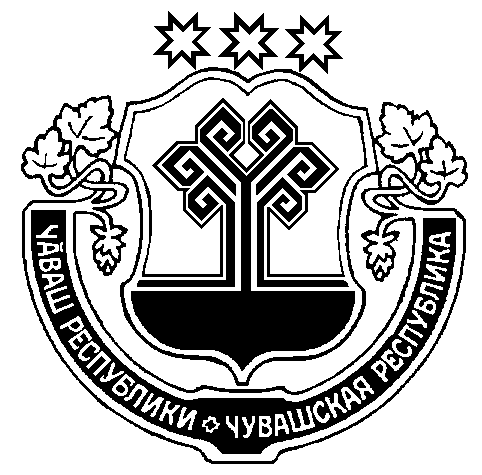 Чувашская РеспубликаМоргаушский районАдминистрацииИльинского сельского поселенияПОСТАНОВЛЕНИЕ21.12.2018 г.  № 104 «а»д. Тренькино№Наименования населенных пунктовАЦП – административный центр поселенияКоличество дворов/ квартирЧисленность населенияРасстояние от АЦП Морг.р-на(км)Протяженность дорог с ТВ.покрытием до АЦП (км)Протяженность дорог с ТВ.покрытием до АЦП (км)Количество предприятий, учреждений, организацийКоличество предприятий, учреждений, организаций1деревня Тренькино (АЦП)143/48302322СОШ, СК, СБ, ОВОП, отделение связи, ветеринарный участок, , магазин райпо, предприятие общественного питания , частный магазин.СОШ, СК, СБ, ОВОП, отделение связи, ветеринарный участок, , магазин райпо, предприятие общественного питания , частный магазин.2деревня Апчары85184280СК, магазин райпо.СК, магазин райпо.3деревня Вурманкасы6271300СК, магазин райпо, ДССК, магазин райпо, ДС4выселок Васильевка4883005село Ильинка13048341,5магазин райпо, церковь.магазин райпо, церковь.6деревня Куськино5855300частный магазинчастный магазин7деревня Магазейная79160320,58деревня Мемеккасы9185310КФХ 1КФХ 19деревня Ойкасы486530010деревня Старое Шокино244929011деревня Тябакасы70131290КФХ 1КФХ 112деревня Хоп-Кибер4210628013деревня Хундыкасы9196320КФХ 1КФХ 114деревня Хыркасы2957300,5Магазин Б.Сундырского райпоМагазин Б.Сундырского райпо15деревня Чебелькасы292228016деревня Чураккасы.150328290СК, ФАП, магазин Б.Сундырского райпо , КФХ - 1СК, ФАП, магазин Б.Сундырского райпо , КФХ - 117деревня Шерек1625300СельскохозяйственныепредприятияКФХ Каргин Р.Л., КФХ Мерлов А.В., КФХ Журавлев С.В., КФХ Федорова О.ВМуниципальныеобразовательныеучрежденияМБОУ «Ильинская СОШ»КультураТренькинский СДК Сельские Дома культуры, клубыТренькинский СДК Сельские Дома культуры, клубыВурманкасинский СКСельские Дома культуры, клубыАпчарский СКСельские Дома культуры, клубыИльинская сельская библиотекаСельские Дома культуры, клубыШешкарская сельская библиотекаОтделение врачебной общей практикиТерапевтическое отделениеФельдшерско-акушерские пунктыШешкарский ФАПФельдшерско-акушерские пунктыВурманкасинский ФАПФельдшерско-акушерские пунктыАпчарский ФАПОтделения связиТренькинское отделение связиПредприятия торговлиИльинское райпоМагазины Большесунырского райпоТренькинский магазин «СОЮЗ»Магазины Большесунырского райпоИльинский магазин «СОЮЗ»Магазины Большесунырского райпоАпчарский магазин «СОЮЗ»Магазины Большесунырского райпоВурманкасинский магазин «СОЮЗ»Предприятия общественного питаниякафе  «Юман»Частные магазиныМагазин ИП Анисимова Л.В.Православные церквиХрам Святого Ильи Пророка в с. Ильинка